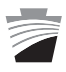 OVR Transportation Reporting FormOVR Transportation Reporting FormOVR Transportation Reporting FormOVR Transportation Reporting FormOVR Transportation Reporting FormProvider First and Last Name:YOUR NAME HEREYOUR NAME HEREOVR DO Approving Request:Tish Fogerty Contact Phone: 570-246-1000570-246-1000Associated Serviceand PO Number: Job Shadow #12345Date(s) of Service:July 1, 2, 4, 26July 1, 2, 4, 26Billing Contact Email:jenschultz.cvs@gmail.comClient Name:Andrew BookerAndrew BookerTransportation PO Number:67890DateClient Last NameClient First NameZone #Total One-Way Trips MadeStudent Signature1BookerAndrew12Andrew Booker2BookerAndrew12Andrew Booker4BookerAndrew11Andrew Booker26BookerAndrew12Andrew Booker